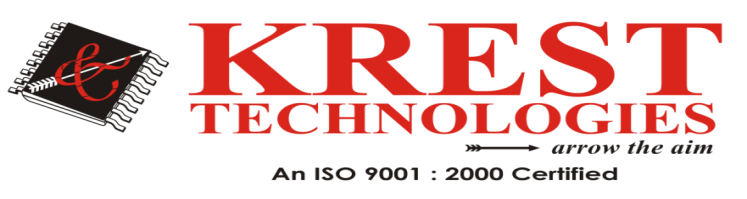 B.Tech CSE Mini Project List (2019-20)HeadOffice: #202 2nd Floor, Pancom Business Center Opp, Chennai Shopping Mall, Ameerpet, Hyderabad 040-44433434 Mail-id: ramu.krest@gmail.com,www.kresttechnology.comBranches: Dilsukhnagar (9000404181), Warangal (9000739460), Vijayawada (9000404182)Android Application Android Application Android Application Android Application 11Encrypted SMS SystemAbstract22Crime Reporter and Missing Person FinderAbstract33Picture Pattern LockAbstract44Inventory Management System using Regression AlgorithmAbstract55Voting SystemAbstract66PC controllerAbstract77Hotel Management SystemAbstract88Expiry Reminder Application using OCRAbstract99Merchant Application Using QRAbstract1010Electricity online bill payment system androidAbstract1111Mobile Application for College Management SystemAbstract1212Employee Task ReminderAbstract1313Expense TrackerAbstract1414Mobile Application Interface to Register Citizen ComplaintAbstract1515Mobile Application for Student and Faculty ChattingAbstract1616Weather ApplicationAbstract1717Smart Alumni discoveryAbstract1818Mobile Super MarketAbstract1919Mobile Patient Management SystemAbstractPythonPythonPythonPython11Twitter Sentimental And NewsAbstract22Mobile RecommendationAbstract33Solar Bike Sharing Demand Prediction SystemAbstract44Drug To Drug Interaction Using RnnAbstract55Facial Emotion Music Recommendation Using CnnAbstract66Fingerprint Based Gender ClassificationAbstract77Hand Gesture Recognition SystemAbstractIOTIOTIOTIOT11Exploring How Privacy and Security Factor into IoT Device Purchase Behavior201922Introduction to Minitrack on AI, Machine Learning, IOT & Analytics: Exploring The Implications For Knowledge Management And Innovation201933Analysis of Performance and Energy Consumption of Wearable Devices and Mobile Gateways in IoT Applications201944The preliminary results of a mapping study of deployment and orchestration for IoT201955Denial-of-Sleep Attacks against IoT Networks2019Machine LearningMachine LearningMachine LearningMachine Learning11Data Validation For Machine Learning201922Performance Evaluation in Machine Learning: The Good, The Bad, The Ugly and The Way Forward201933A framework for benchmarking discrimination-aware models in machine learning2019Cloud ComputingCloud ComputingCloud ComputingCloud Computing1A Survey on Cloud Computing and Hybrid CloudA Survey on Cloud Computing and Hybrid Cloud20192Efficient Mobile Cloud Computing through Computation OffloadingEfficient Mobile Cloud Computing through Computation Offloading20193Reliable Data Distribution Services in Cloud ComputingReliable Data Distribution Services in Cloud Computing20194Privacy Preserving Ranked Keyword Search Over Cloud ComputingPrivacy Preserving Ranked Keyword Search Over Cloud Computing20195Fog Computing: An Efficient Platform for the Cloud-resource ManagementFog Computing: An Efficient Platform for the Cloud-resource Management20196An Efficient Virtual Machine Intrusion Detection System on Cloud ComputingAn Efficient Virtual Machine Intrusion Detection System on Cloud Computing2019Data MiningData MiningData MiningData Mining1Principles of Green Data MiningPrinciples of Green Data Mining20192Diagnosis of Various Thyroid Ailments using Data Mining Classification TechniquesDiagnosis of Various Thyroid Ailments using Data Mining Classification Techniques20193Relationship between Regional Economic Development and Ecological Environment Based on Spatial Data MiningRelationship between Regional Economic Development and Ecological Environment Based on Spatial Data Mining2019Networking and SecurityNetworking and SecurityNetworking and SecurityNetworking and Security1A Zero Trust Approach to Network SecurityA Zero Trust Approach to Network Security20192Darknet Security: A Categorization of Attacks to the Tor NetworkDarknet Security: A Categorization of Attacks to the Tor Network20193BSec-NFVO: A Blockchain-based Security for Network Function Virtualization OrchestrationBSec-NFVO: A Blockchain-based Security for Network Function Virtualization Orchestration2019Big DataBig DataBig DataBig Data1Spark-Crowd: A Spark Package for Learning from Crowdsourced Big DataSpark-Crowd: A Spark Package for Learning from Crowdsourced Big Data20192Processing Large Raster and Vector Data in Apache SparkProcessing Large Raster and Vector Data in Apache Spark20193Geospatial Data Management in Apache Spark: A TutorialGeospatial Data Management in Apache Spark: A Tutorial20194Data-driven government: Creating value from Big and Open Linked Data Track: E-governmentData-driven government: Creating value from Big and Open Linked Data Track: E-government20195A New Framework For Statistical Thinking In Times Of Big Data And Digital EconomyA New Framework For Statistical Thinking In Times Of Big Data And Digital Economy2018Non-IEEENon-IEEENon-IEEENon-IEEE1Car Rental SystemCar Rental SystemAbstract2Youth Empowerment ServicesYouth Empowerment ServicesAbstract3Medi TrackingMedi TrackingAbstract4E-ProcurementE-ProcurementAbstract5Holiday Trip PlannerHoliday Trip PlannerAbstract6E-learningE-learningAbstract7Music WorldMusic WorldAbstract8Government Schemes AlertsGovernment Schemes AlertsAbstract9E-Billing and Invoice systemE-Billing and Invoice systemAbstract10Search your doctorSearch your doctorAbstract11Hotel Management SystemHotel Management SystemAbstract12E-ClassifiedsE-ClassifiedsAbstract13House Rental Management SystemHouse Rental Management SystemAbstract14Net AuctionsNet AuctionsAbstract15Online Sales For Ayurvedic And Homeopathi MedicinesOnline Sales For Ayurvedic And Homeopathi MedicinesAbstract16Online Venue BookingOnline Venue BookingAbstract